Fotbalová asociace České republikyOkresní fotbalový svaz Třebíč Znojemská 1032/25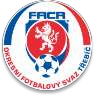 674 01 TřebíčNOMINAČNÍ LISTINA OFS TŘEBÍČKemp Jaroměřice mladší dorost Datum a čas:                       Pondělí 13. 01. 2020, 17:00 – 18:30 (Sraz hráčů 16:50)Místo:                             Jaroměřice nad Rokytnou, umělá trávaVýstroj hráče:                     Kopačky, oblečení na trénink              N O M I N A C EVáclav Podhrázský          HFK Třebíč				   2003Jan Pelán			    HFK Třebíč				   2004Matěj Beneš		    HFK Třebíč				   2004Nguyen Ta Hai Dang	    HFK Třebíč				   2003	     Matěj Pánek		    TJ Sokol Šebkovice			   2003Erik Nováček		    TJ Sokol Šebkovice			   2003Michal Rybka		    TJ Sokol Šebkovice			   2003Alexandr Filipi		    FK Jaroměřice nad Rokytnou		   2004David Zmeškal		    Sokol Výčapy				   2004Radim Syrový		    SK Valeč					   2004Tomáš Čech		    SK Valeč					   2004Martin Chadim		    FC Náměšť nad Oslavou			   2003Antonín Štolfa		    FC Náměšť nad Oslavou			   2004Tomáš Jabůrek		    TJ Hartvíkovice				   2003Vilém Hadraba		    TJ Hartvíkovice				   2003Vilém Valenta              SK Huhtamaki Okříšky                  2003Matěj Veleba		    SK Huhtamaki Okříšky                  2003Michal Bartejs		    1. SK Rokytnice	nad Rokytnou		   2003   Martin Špaček		    1. SK Rokytnice	nad Rokytnou		   2004Jakub Zerzánek		    1. SK Rokytnice nad Rokytnou		   2004Michal Syrový	   	    1. SK Rokytnice	nad Rokytnou 		   2004Michal Dohnal		    Sokol Předín				   2003Karel Babor		    Sokol Předín				   2003Radim Michálek		    Sokol Předín				   2003Filip Dvořák		    Sokol Předín				   2004Marek Svoboda		    Hajduk Lipník				   2003Filip Rohony		    Hajduk Lipník				   2003Tomáš Süssenbek		    1. FC Jemnicko				   2004Tomáš Brychta		    TJ Třebelovice				   2003Matěj Havelka		    TJ Třebelovice				   2004Ondřej Jurka		    TJ Třebelovice				   2003Ondřej Nesiba		    TJ Třebelovice				   2004Jakub Kodajek		    SK Moravské Budějovice			   2004Trenéři výběru – Tomáš Brabenec, Luděk HadrabaZa účast svého hráče nebo jeho omluvení, zodpovídá mateřský oddíl!Případné omluvy T. Brabenec, + 420 732 343 872, brabi.tomas@seznam.czV Třebíči 02.01. 2020Tomáš Brabenec v. r. předseda KTM OFS Třebíč